Об утверждении муниципальной программы «Управление муниципальными финансами» В целях повышения качества управления муниципальными финансами и муниципальным долгом города Сосновоборска, в соответствии со статьей 179 Бюджетного кодекса Российской Федерации, статьей 16 Федерального закона от 06.10.2003 N 131-ФЗ "Об общих принципах организации местного самоуправления в Российской Федерации",   постановлением  администрации  города  от 18.09.2013 года  № 1564 «Об утверждении Порядка принятия решений о разработке муниципальных программ города Сосновоборска, их формировании и реализации», руководствуясь статьями 24, 26, 38 Устава города Сосновоборска Красноярского края,ПОСТАНОВЛЯЮ  Утвердить муниципальную программу «Управление муниципальными финансами» согласно приложению.  Постановление вступает в силу с 1 января 2024 года, но не ранее дня, следующего за днем его официального опубликования.Опубликовать постановление в газете «Рабочий» и разместить на официальном сайте администрации города Сосновоборска. Глава города Сосновоборска                                                             А.С. КудрявцевПриложениек постановлению администрации г.Сосновоборскаот 14.1.2023 №1515Муниципальная программа города Сосновоборска «Управление муниципальными финансами»   1. Паспорт муниципальной программы города Сосновоборска «Управление муниципальными финансами»  2. Характеристика текущего состояния в сфере управления муниципальными финансамиЭффективное, ответственное и прозрачное управление муниципальными финансами является базовым условием для повышения уровня и качества жизни населения, устойчивого экономического роста, развития социальной сферы и достижения других целей социально-экономического развития г. Сосновоборска.Муниципальная программа имеет существенные отличия от большинства других муниципальных программ города Сосновоборска. Она является "обеспечивающей", то есть ориентирована (через развитие правового регулирования и методического обеспечения) на создание общих для всех участников бюджетного процесса, реализующих другие муниципальные программы, условий и механизмов их реализации.В муниципальной программе отражены следующие основные задачи на новый бюджетный цикл:обеспечение долгосрочной сбалансированности и устойчивости бюджетной системы как базового принципа ответственной бюджетной политики при безусловном исполнении всех обязательств государства и выполнении задач, поставленных в указах Президента Российской Федерации от 07.05.2012 г.;развитие программно-целевых методов управления;повышение прозрачности бюджета города Сосновоборска и бюджетного процесса. С учетом вышеизложенного возрастает роль эффективного бюджетного планирования, ориентированного на результат. Планирование расходов бюджета программно-целевым методом во взаимоувязке с новыми формами финансового обеспечения деятельности бюджетных и автономных учреждений должны обеспечить предоставление качественных муниципальных услуг населению за прежний объем финансирования.Важную роль в организации бюджетного процесса на современном этапе развития занимает система муниципального финансового контроля, способная своевременно выявлять и, самое главное, предотвращать бюджетные правонарушения.3. Цели социально-экономического развитияПоставленные цели и задачи программы соответствуют социально-экономическим приоритетам города Сосновоборска. Целью муниципальной программы является обеспечение долгосрочной сбалансированности и устойчивости бюджетной системы города Сосновоборска, повышение качества и прозрачности управления муниципальными финансами.Реализация муниципальной программы направлена на достижение следующих задач:1. Эффективное управление муниципальным долгом г. Сосновоборска;2. Обеспечение контроля за соблюдением законодательства в финансово-бюджетной сфере;  3. Создание условий для эффективного, ответственного и прозрачного управления финансовыми ресурсами в рамках выполнения установленных функций и полномочий, а также повышения эффективности расходов городского бюджета. 4. Механизм реализации отдельных мероприятий программыМеханизм реализации отдельных мероприятий муниципальной программы подробно представлен в соответствующих подпрограммах.5. Прогноз конечных результатов муниципальной программыОжидаемыми результатами реализации муниципальной программы являются:отсутствие в городском бюджете просроченной кредиторской задолженности по выплате заработной платы с начислениями работникам бюджетной сферы и по исполнению обязательств перед гражданами; отсутствие в городском бюджете просроченной кредиторской задолженности по бюджетным кредитам; сохранение объема муниципального долга города Сосновоборска на уровне, не превышающем 100%  объема  доходов городского бюджета без учета объема безвозмездных поступлений;отсутствие выплат из городского бюджета сумм, связанных с несвоевременным исполнением долговых обязательств;открытие и ведение лицевых счетов получателей средств городского бюджета, а также для осуществления расходов   муниципальных учреждений, источником финансового обеспечения которых являются  субсидии на иные цели и бюджетные инвестиции (100%  лицевых счетов); повышение доли расходов городского бюджета, формируемых в рамках муниципальных программ города Сосновоборска; своевременное составление проекта городского бюджета и отчета об исполнении городского бюджета; не превышение размера дефицита бюджета к общему годовому объему доходов выше уровня, установленного Бюджетным кодексов Российской Федерации; улучшение рейтинга города по качеству управления муниципальными  финансами; обеспечение исполнения расходных обязательств города; качественное планирование доходов городского бюджета; повышение качества финансового менеджмента главных распорядителей бюджетных средств; повышение квалификации муниципальных служащих, работающих в Финансовом Управлении; повышение уровня работы органов местного самоуправления в информационных системах  исполнения городского бюджета; утверждение на заседаниях городского Совета депутатов проектов нормативных правовых актов, касающихся принятия решения о городском бюджете, внесения в него изменений, а также отчета об исполнении городского бюджета; получение положительных заключений Контрольно-счетного органа города Сосновоборска, осуществляющего проведение внешней проверки отчета об исполнении бюджета города,  экспертизы проектов решений  о бюджете города и о внесении изменений и дополнений в решение о бюджете города.размещение муниципальными учреждениями в полном объеме требуемой информации на официальном сайте в сети Интернет www.bus.gov.ru в текущем году;размещение на официальном сайте администрации брошюры  «Бюджет для граждан».6. Перечень подпрограмм с указанием сроков их реализации и ожидаемых результатовПодпрограммы с указанием сроков их реализации и ожидаемых результатов утверждены в приложениях 1-3 к муниципальной программе.7. Распределение расходов по отдельным мероприятиям программыИнформация о распределении планируемых расходов по отдельным мероприятиям муниципальной программы, подпрограммы представлена в приложении 4 к муниципальной программе.8. Ресурсное обеспечение программыИнформация о ресурсном обеспечении муниципальной программы и прогнозной оценке расходов на реализацию целей муниципальной программы представлена в приложении 5 к муниципальной программе.Приложение № 1к паспорту муниципальной программы города Сосновоборска «Управление муниципальными  финансами» утвержденной постановлением администрации города от ______________№_________Перечень целевых показателей муниципальной программы, с указанием планируемых к достижению значений в результате реализации муниципальной программыПриложение № 1к муниципальной  программе города Сосновоборска «Управление муниципальными  финансами», утвержденной постановлением администрации города от _________№___________   Подпрограмма«Управление муниципальным долгом города Сосновоборска» 1. Паспорт подпрограммы2. Постановка проблемы и обоснованиенеобходимости разработки подпрограммыДолговая политика города Сосновоборска (далее – долговая политика) является неотъемлемой частью финансовой политики города Сосновоборска. Эффективное управление муниципальным долгом означает не только своевременное обслуживание долговых обязательств, но и проведение долговой политики направленной на сохранение объема и структуры муниципального долга на экономически безопасном уровне при соблюдении ограничений, установленных федеральным законодательством.Динамика и структура муниципального долга в 2022 – 2026 годах представлены в приложении № 1 к подпрограмме.По состоянию на 01.01.2024 года муниципальный долг равен нулю. Структура муниципального долга представлена краткосрочными кредитами из других бюджетов бюджетной системы. Данный инструмент является наиболее гибким, так как допускает досрочное погашение в случае поступления дополнительных доходов в городской бюджет.Приоритетом долговой политики является обеспечение сбалансированности городского бюджета. В качестве основного инструмента заимствований используются бюджетные кредиты.В связи с этим долговая политика будет направлена, прежде всего, на обеспечение финансирования дефицита городского бюджета путем привлечения бюджетных кредитов из краевого бюджета. С учетом этого объем предельного муниципального долга в городском бюджете ежегодно не должен превышать объем доходов без учета средств безвозмездных поступлений. Соответственно и расходы на обслуживание муниципального долга также планируются в пределах установленных ограничений.Планирование указанных расходов осуществляется в объеме, необходимом для полного и своевременного исполнения долговых обязательств по выплате процентных платежей по муниципальному долгу.3. Основная цель, задачи, этапы и сроки выполнения и показатели результативности подпрограммыПриоритетом муниципальной политики в сфере реализации подпрограммы является проведение ответственной долговой политики.Целью подпрограммы является эффективное управление муниципальным долгом.Выполнение мероприятий программы является компетенцией Финансового Управления администрации города Сосновоборска на основании Федерального закона от 06.10.2003 № 131-ФЗ «Об общих принципах организации местного самоуправления в Российской Федерации».Для достижения указанной цели необходимо решить следующие задачи:сохранение объема и структуры муниципального долга на экономически безопасном уровне;соблюдение ограничений по объему муниципального долга и расходам на его обслуживание, установленных федеральным законодательством;соблюдение сроков исполнения долговых обязательств;обслуживание муниципального долга.Исполнителем мероприятий подпрограммы является Финансовое Управление администрации города Сосновоборска.Целевыми индикаторами и показателями подпрограммы являются:отношение муниципального долга к доходам городского бюджета без учета утвержденного объема безвозмездных поступлений.Показатель рассчитывается как отношение объема муниципального долга за соответствующий год к доходам городского бюджета без учета утвержденного объема безвозмездных поступлений за соответствующий год, представленным в решениях города Сосновоборска об исполнении городского бюджета, а также о городском бюджете на очередной финансовый год и плановый период. Расчет показателя происходит в процентах.отношение годовой суммы платежей на погашение и обслуживание муниципального долга города Сосновоборска к доходам городского бюджета. Показатель рассчитывается как отношение годовой суммы платежей на погашение и обслуживание муниципального долга города Сосновоборска за соответствующий год к доходам городского бюджета за соответствующий год, представленным в решениях города Сосновоборска об исполнении городского бюджета, а также о городском бюджете на очередной финансовый год и плановый период. Расчет показателя происходит в процентах.доля расходов на обслуживание муниципального долга в объеме расходов городского бюджета, за исключением объема расходов, которые осуществляются за счет субвенций, предоставляемых из бюджетов бюджетной системы Российской Федерации.Показатель рассчитывается, как отношение объема расходов на обслуживание муниципального долга за соответствующий год, к объему расходов городского бюджета, за исключением объема расходов, которые осуществляются за счет субвенций, предоставляемых из бюджетов бюджетной системы Российской Федерации за соответствующий год, представленным в решениях города Сосновоборска об исполнении городского бюджета, а также о городском бюджете на очередной финансовый год и плановый период. Расчет показателя происходит в процентах.просроченная задолженность по долговым обязательствам.Сведения о наличии просроченной задолженности города Сосновоборска за соответствующий год доступны в муниципальной долговой книге города Сосновоборска. Показатель измеряется в тысячах рублей.Значения целевых индикаторов подпрограммы за период реализации подпрограммы представлены в приложении № 2 к подпрограмме.4. Мероприятия подпрограммыПеречень подпрограммных мероприятий с указанием сроков исполнения, объемов и источников финансирования всего и с разбивкой по годам представлен в приложении № 3 к подпрограмме.5. Механизм реализации подпрограммыИсточником финансирования подпрограммы является городской бюджет.Главным распорядителем бюджетных средств, предусмотренных на реализацию мероприятий подпрограммы, является Финансовое Управление администрации города Сосновоборска.В рамках подпрограммы реализуются четыре основных мероприятия:Разработка программы муниципальных внутренних заимствований города Сосновоборска (далее – программа) на очередной финансовый год и плановый период.Разработка программы осуществляется в соответствии с Бюджетным кодексом Российской Федерации, Решением Сосновоборского городского Совета депутатов от 25.04.2018 № 28/117-р «О бюджетном процессе в городе Сосновоборске», постановлением администрации города Сосновоборска от 30.06.2020 № 858 «Об утверждении положения о порядке осуществления муниципальных заимствований и управления муниципальным долгом города Сосновоборска».Мониторинг состояния объема муниципального долга и расходов на его обслуживание на предмет соответствия ограничениям, установленным Бюджетным кодексом Российской Федерации.Реализация указанных мероприятий позволит обеспечить соблюдение бюджетных ограничений, установленных Бюджетным кодексом Российской Федерации по предельному объему муниципального долга, предельному объему заимствований, предельному объему расходов на обслуживание, дефициту городского бюджета. Ограничение должны соблюдаться при утверждении городского бюджета на очередной финансовый год и плановый период, отчета о его исполнении и внесении изменений в городской бюджет на очередной финансовый год и плановый период.Планирование расходов на обслуживание муниципального долга.Данное мероприятие предполагает планирование расходов городского бюджета в объеме, необходимом для полного и своевременного исполнения долговых обязательств по выплате процентных платежей по муниципальному долгу.Расходные обязательства города Сосновоборска по обслуживанию муниципального долга возникают в результате заключения кредитных договоров о предоставлении из краевого бюджета бюджетных кредитов, муниципальных контрактов и кредитных договоров с кредитными организациями.Соблюдение сроков исполнения долговых обязательств города Сосновоборска.Реализация данного мероприятия предполагает своевременное исполнение всех принятых городом Сосновоборска долговых обязательств.Финансовое Управление администрации города Сосновоборска несет ответственность за реализацию подпрограммы, достижение конечного результата, целевое и эффективное использование финансовых средств, выделяемых на выполнение подпрограммы.6 Управление подпрограммой и контроль за ходом ее выполненияТекущее управление реализацией подпрограммы осуществляется Финансовым Управлением администрации города Сосновоборска.Финансовое Управление администрации города Сосновоборска осуществляет:- координацию исполнения подпрограммных мероприятий;- непосредственный контроль за ходом реализации подпрограммы;- подготовку отчетов о реализации подпрограммы.Финансовое Управление администрации города Сосновоборска для обеспечения мониторинга и анализа хода реализации подпрограммы организует ведение отчетности. Отчет о реализации подпрограммы за первое полугодие отчетного года представляется в срок не позднее 10 августа отчетного года.Финансовое Управление администрации города Сосновоборска в рамках подготовки годового отчета по муниципальной программе представляет:- информацию об основных результатах, достигнутых в отчетном году, включающую качественные и количественные характеристики состояния установленной сферы деятельности, которые планировалось достигнуть в ходе реализации подпрограммы, и фактически достигнутое состояние;- сведения о достижении значений целевых показателей подпрограммы и показателей результативности с обоснованием отклонений по показателям, плановые значения по которым не достигнуты;- информацию о целевых показателях и показателях результативности, 
о значениях данных показателей, которые планировалось достигнуть в ходе реализации подпрограммы, и фактически достигнутые значения показателей;- описание результатов реализации отдельных мероприятий подпрограммы в отчетном году с указанием запланированных, но не достигнутых ожидаемых результатах с указанием нереализованных или реализованных не в полной мере мероприятий (с указанием причин);- анализ последствий нереализации отдельных мероприятий подпрограммы и анализ факторов, повлиявших на их реализацию (нереализацию);- информацию об использовании бюджетных ассигнований городского бюджета на реализацию подпрограммы с указанием плановых и фактических значений (с расшифровкой по годам реализации подпрограммы);- результаты оценки эффективности реализации подпрограммы.Годовой отчет представляется в управление планирования и экономического развития до 1 марта года, следующего за отчетнымТекущий контроль за ходом реализации подпрограммы осуществляет Финансовое Управление администрации города Сосновоборска. Приложение № 1 к подпрограмме «Управление муниципальнымдолгом города Сосновоборска»Динамика и структура муниципального долгагорода Сосновоборска в 2021-2026 годахПриложение № 2 к подпрограмме «Управление муниципальным долгом города Сосновоборска»Перечень и значение показателей результативности подпрограммы Приложение № 3 к подпрограмме «Управление муниципальным долгом города Сосновоборска»  Перечень мероприятий подпрограммы Приложение № 2 к муниципальной программе «Управление муниципальным долгом города Сосновоборска» утвержденной постановлением администрации города Сосновоборска от ________ № __________Подпрограмма «Организация и осуществление муниципального финансового контроля в городе Сосновоборске»  1. Паспорт подпрограммы2. Постановка проблемы и обоснование необходимости разработки подпрограммыЭффективное и прозрачное управление муниципальными финансами является базовым условием для повышения уровня и качества жизни населения, устойчивого роста экономики на основе стабильного функционирования и развития бюджетной системы.Несмотря на постоянное развитие системы исполнения бюджета  в настоящее время в сфере управления муниципальными финансами сохраняется ряд недостатков, ограничений и нерешенных проблем, в том числе:  сохранение условий и стимулов для неоправданного увеличения бюджетных расходов при низкой мотивации участников бюджетного процесса к формированию приоритетов и оптимизации бюджетных расходов; недостаточная ориентация системы финансового контроля на оценку эффективности  бюджетных расходов; ограниченность применения оценки эффективности использования бюджетных средств в связи с отсутствием единых методологических подходов; недостаточная самостоятельность и ответственность распорядителей бюджетных средств при осуществлении своих бюджетных полномочий.          Финансовое управление администрации города Сосновоборска является органом местного самоуправления города Сосновоборска, который осуществляет внутренний предварительный и последующий муниципальный финансовый контроль в финансово-бюджетной сфере города Сосновоборска на основании и во исполнение Конституции Российской Федерации, федеральных законов и иных нормативных правовых актов Российской Федерации, законов края, правовых актов Губернатора края и Правительства края, Устава города Сосновоборска, а  также правовых актов администрации города Сосновоборска.В числе основных принципов бюджетной системы Российской Федерации Бюджетным кодексом определены:результативность и эффективность использования бюджетных средств;достоверность бюджета;адресность и целевой характер бюджетных средств;подведомственность расходов бюджетов.Вместе с тем, участниками бюджетного процесса на разных этапах допускается нарушение установленных принципов: бюджетные средства используются с нарушением положений бюджетного законодательства, в том числе не на указанные цели.Ключевыми задачами, вытекающими из стратегических целей в области экономики и финансов, являются: повышение качества формирования и исполнения бюджетов; обеспечение прозрачности и открытости муниципальных финансов.В этой связи перед муниципальным образованием стоит задача развития системы муниципального финансового контроля, способной своевременно выявлять и, самое главное, предотвращать бюджетные правонарушения.Решить поставленную задачу планируется, в том числе, и посредством разработки подпрограммы.В рамках исполнения подпрограммы планируется более четкое определение направлений по предварительному и последующему внутреннему муниципальному финансовому контролю. 3. Основная цель, задачи, и сроки выполнения и показатели результативности подпрограммыЦелью подпрограммы является обеспечение контроля за соблюдением законодательства в финансово-бюджетной сфере.Задачами подпрограммы являются:обеспечение соблюдения бюджетного законодательства Российской Федерации;повышение результативности муниципального финансового контроля.Оценка реализации подпрограммы будет производиться по следующим целевым индикаторам:соотношение количества фактически проведенных контрольных мероприятий к количеству запланированных;          соотношение количества установленных фактов финансовых нарушений и общего количества решений, принятых по фактам финансовых нарушений;	соотношение объема средств возмещенных в бюджет города к общему объему взысканий, вынесенных по результатам контрольных мероприятий (при наличии).          Реализация подпрограммы осуществляется на постоянной основе в период 01.01.2024– 31.12.2026 гг.Перечень целевых индикаторов по годам реализации подпрограммы приведен в приложении № 1 к настоящей подпрограмме.4. Мероприятия подпрограммыПеречень подпрограммных мероприятий с указанием сроков исполнения, объемов и источников финансирования всего и с разбивкой по годам представлен в приложении № 2 к подпрограмме.5. Механизм реализации подпрограммыРешение поставленных задач осуществляется посредством – санкционирования оплаты денежных обязательств участников бюджетного процесса и расходов муниципальных бюджетных, автономных учреждений, источником финансового обеспечения которых являются субсидии на цели, не связанные с финансовым обеспечением выполнения муниципального задания на оказание муниципальных услуг (выполнение работ), и бюджетные инвестиции.– проведения плановых (внеплановых) контрольных мероприятий (проверка, ревизия).Плановые контрольные мероприятия осуществляются на основании утвержденного Плана контрольных мероприятий на год.Внеплановые проверки осуществляются на основании обращений, поступивших от правоохранительных органов и прокуратуры, указывающих на признаки нарушения бюджетного законодательства, обращений граждан, организаций, государственных органов и органов местного самоуправления, сообщений средств массовой информации, указывающих на признаки нарушения бюджетного законодательства и истечение срока исполнения предписания об устранении нарушений бюджетного законодательства.При выборе объектов контроля контрольный орган исходит из следующих критериев (принципов):законность, своевременность и периодичность проведения контрольных мероприятий;актуальность и обоснованность планируемых контрольных мероприятий;степень обеспеченности ресурсами (трудовыми, техническими, материальными и финансовыми);наличие поступивших сообщений и заявлений граждан, организаций, обращений государственных органов и органов местного самоуправления, сообщений средств массовой информации, указывающих на признаки нарушения бюджетного законодательства;реальность сроков проведения контрольного мероприятия, определяемая с учетом всех возможных временных затрат;реальность, оптимальность планируемых мероприятий, равномерность распределения нагрузки (по временным и трудовым ресурсам);экономическая целесообразность проведения контрольных мероприятий (экономическая целесообразность проведения контрольных мероприятий определяется по каждому контрольному мероприятию исходя из соотношения затрат на его проведение и объема средств бюджета города, планируемых для проведения контрольного мероприятия);наличие резерва времени для выполнения внеплановых контрольных мероприятий;Внутренний муниципальный финансовый контроль осуществляется в соответствии с федеральными стандартами, утвержденными нормативными правовыми актами Правительства Российской Федерации.6. Управление подпрограммой и контроль за ходом ее выполненияТекущее управление реализацией подпрограммы осуществляется Финансовым Управлением администрации города Сосновоборска.Финансовое Управление администрации города Сосновоборска осуществляет:- координацию исполнения подпрограммных мероприятий;- непосредственный контроль за ходом реализации подпрограммы;- подготовку отчетов о реализации подпрограммы.Финансовое Управление администрации города Сосновоборска для обеспечения мониторинга и анализа хода реализации подпрограммы организует ведение отчетности. Отчет о реализации подпрограммы за первое полугодие отчетного года представляется в срок не позднее 10 августа отчетного года.Финансовое Управление администрации города Сосновоборска в рамках подготовки годового отчета по муниципальной программе представляет:- информацию об основных результатах, достигнутых в отчетном году, включающую качественные и количественные характеристики состояния установленной сферы деятельности, которые планировалось достигнуть в ходе реализации подпрограммы, и фактически достигнутое состояние;- сведения о достижении значений целевых показателей подпрограммы и показателей результативности с обоснованием отклонений по показателям, плановые значения по которым не достигнуты;- информацию о целевых показателях и показателях результативности, 
о значениях данных показателей, которые планировалось достигнуть в ходе реализации подпрограммы, и фактически достигнутые значения показателей;- описание результатов реализации отдельных мероприятий подпрограммы в отчетном году с указанием запланированных, но не достигнутых ожидаемых результатах с указанием нереализованных или реализованных не в полной мере мероприятий (с указанием причин);- анализ последствий нереализации отдельных мероприятий подпрограммы и анализ факторов, повлиявших на их реализацию (нереализацию);- информацию об использовании бюджетных ассигнований городского бюджета на реализацию подпрограммы с указанием плановых и фактических значений (с расшифровкой по годам реализации подпрограммы);- результаты оценки эффективности реализации подпрограммы.Годовой отчет представляется в управление планирования и экономического развития до 1 марта года, следующего за отчетнымТекущий контроль за ходом реализации подпрограммы осуществляет Финансовое Управление администрации города Сосновоборска. Приложение № 1 к подпрограмме «Организация и осуществление муниципального финансового контроля в городе Сосновоборске» Перечень и значения показателей результативности подпрограммыПриложение № 2 к подпрограмме «Организация и осуществление муниципального финансового контроля в городе Сосновоборске»Перечень мероприятий подпрограммы Приложение № 3к муниципальной программе города Сосновоборска «Управление муниципальными финансами», утвержденной постановлением администрации города Сосновоборска от ___________ № ________ Подпрограмма «Обеспечение реализации муниципальной программы и прочие мероприятия»  1. Паспорт подпрограммы2. Постановка общегородской проблемы и обоснование необходимости разработки подпрограммыВ настоящее время в сфере руководства и управления финансовыми ресурсами города Сосновоборска (далее – город) сохранятся ряд недостатков, ограничений и нерешенных проблем, в том числе:отсутствие оценки экономических последствий принимаемых решений и, соответственно, отсутствие ответственности;увеличение бюджетных расходов (нечеткое формирование приоритетов при планировании, отсутствие стимулов для оптимизации бюджетных расходов);недостаточная автоматизация планирования бюджетов муниципальных учреждений и бюджета города в целом;недостаточная ориентация системы финансового контроля на оценку эффективности бюджетных расходов;ограниченность применения оценки эффективности использования бюджетных средств в связи с отсутствием единых методологических подходов;недостаточная самостоятельность и ответственность главных распорядителей бюджетных средств при осуществлении своих бюджетных полномочий;отсутствие глубокого всестороннего анализа сложившейся практики применения муниципальных заданий в целях дальнейшего совершенствования данного механизма.Кроме того управление финансовыми ресурсами требует создание устойчивых стимулов и инструментов для повышения эффективности, прозрачности и подотчетности использования бюджетных средств в увязке с целями и результатами финансовой политики города.Разработка подпрограммы и её дальнейшая реализация позволит обеспечить устойчивое функционирование и развитие бюджетного процесса в городе, совершенствование системы исполнения бюджета и бюджетной отчетности, а также повышение эффективности использования средств местного бюджета.Необходимость достижения долгосрочных целей социально-экономического развития города в условиях замедления темпов роста доходов городского бюджета увеличивает актуальность разработки и реализации данной подпрограммы.3. Основная цель, задачи, этапы и сроки выполнения и показатели результативности подпрограммыЦелью подпрограммы является создание условий для эффективного, ответственного и прозрачного управления финансовыми ресурсами в рамках выполнения установленных функций и полномочий, а также повышения эффективности расходов городского бюджета.В рамках данной цели предполагается решение следующих задач.1. Повышение качества планирования и управления муниципальными финансами, развитие программно-целевых принципов формирования бюджета, а также содействие совершенствованию кадрового потенциала муниципальной финансовой системы города.Решение поставленной задачи полностью охватывает стадии планирования и исполнения городского бюджета в рамках бюджетного процесса в городе Сосновоборске. Эффективность реализации данной задачи зависит не только от деятельности Финансового Управления как органа администрации города, ответственного за обеспечение реализации стратегических направлений единой муниципальной политики в финансовой сфере, но и от деятельности других органов местного самоуправления, принимающих участие в бюджетном процессе города.В целях увязки расходов городского бюджета с показателями результативности их осуществления будет осуществляться мероприятие « Реализация современных механизмов организации бюджетного процесса, «программный бюджет». Качественная реализация органами местного самоуправления закрепленных за ними полномочий зависит не только от эффективности бюджетного планирования расходов на их реализацию, но и от эффективного механизма исполнения городского бюджета по доходам и расходам. Деятельность Финансового Управления по организации и совершенствованию системы исполнения городского бюджета и бюджетной отчетности будет осуществляться в рамках мероприятия «Обеспечение исполнения бюджета по доходам и расходам».Реализация мероприятия «Проведение оценки качества финансового менеджмента главных распорядителей бюджетных средств» направлена на повышение качества планирования расходов и их кассового исполнения главными распорядителями средств городского бюджета, повышения их финансовой дисциплины.В рамках реализации в Красноярском крае Федерального закона от 08.05.2010 года № 83-ФЗ «О внесении изменений в отдельные законодательные акты Российской Федерации в связи с совершенствованием правового положения  муниципальных учреждений» (далее – Федеральный закон № 83-ФЗ) Финансовым Управлением на уровне  органов местного самоуправления организована работа по формированию и публикации структурированной информации о муниципальных учреждениях на официальном сайте для размещения информации об учреждениях, основная цель создания которого, заключается в предоставлении свободного доступа к данным о деятельности  муниципальных учреждений, повышение эффективности оказания  муниципальных услуг данными учреждениями, а также создание современных механизмов общественного контроля их деятельности.  В целях повышения эффективности бюджетных расходов планируется проведение анализа сети городских  муниципальных учреждений.Выполнение Финансовым Управлением установленных функций и полномочий напрямую зависит от кадрового потенциала сотрудников. В рамках мероприятия «Повышение кадрового потенциала сотрудников» планируется ежегодное повышение квалификации сотрудников  в профессиональных учебных заведениях по различным направлениям в целях применения полученных знаний в профессиональной деятельности.2. Автоматизация планирования и исполнения городского бюджета, автоматизация исполнения бюджетов муниципальных учреждений города и содействие автоматизации планирования бюджетов муниципальных учреждений города.В настоящий момент средства автоматизации бюджетного процесса внедрены и успешно используются в бюджетном процессе на городском уровне. В 2010-2012 годах проведена модернизация автоматизированной системы управления финансовыми ресурсами городского бюджета и бюджетов муниципальных учреждений города, что позволило решить  задачу:– обеспечить исполнение бюджетов и кассового обслуживания муниципальных учреждений через Федеральное казначейство Красноярского края.3. Обеспечение доступа для граждан к информации о городском бюджете и бюджетном процессе в компактной и доступной форме.Эффективность деятельности органов местного самоуправления в конечном счете определяется жителями, проживающими на территории города. Осуществление эффективного гражданского контроля является основным фактором, способствующим исполнению органами местного самоуправления закрепленных за ними задач и функций надлежащим образом. Данная задача осуществляется в целях обеспечения прозрачности и открытости городского бюджета и бюджетного процесса для граждан. В подпрограмме предусмотрены мероприятия «Наполнение и поддержание в актуальном состоянии  «Бюджет для граждан», созданной на официальном сайте администрации города».        Исполнителем подпрограммы является Финансовое Управление.Оценка реализации подпрограммы производится по целевым индикаторам, представленным в приложении 1 к подпрограмме.4. Мероприятия подпрограммыПеречень подпрограммных мероприятий представлен в приложении 
№ 2 к подпрограмме «Обеспечение реализации муниципальной программы и прочие мероприятия».5. Механизм реализации подпрограммыРеализация программных мероприятий производится в соответствии со следующими основными правовыми актами города, регулирующие бюджетный процесс в городе Сосновоборске:– Решение городского Совета депутатов от  25.04.2018 № 28/117-р «О бюджетном процессе в городе Сосновоборске»;– постановление администрации города от 05.09.2014 № 1611 «О порядке составления проекта решения о бюджете города Сосновоборска;– постановление администрации города от 18.09.2013 № 1564 «Об утверждении Порядка принятия решений о разработке муниципальных программ города Сосновоборска, их формировании и реализации»;- постановление администрации города от 22.12.2020 №1770 «Об утверждении порядка конкурсного распределения бюджета принимаемых обязательств в соответствии с эффективностью планируемых мероприятий муниципального образования город Сосновоборск».Решение городского Совета депутатов от 25.04.2018 № 28/117-р «О бюджетном процессе в городе Сосновоборске» является базовым нормативным правовым актом города, в котором определены участники бюджетного процесса, вопросы формирования доходов и расходов городского бюджета, процессы составления, рассмотрения, утверждения и исполнения городского бюджета. На основании данного решения принимаются нормативные правовые акты, регулирующие отдельные вопросы бюджетного процесса в городе.Одними из основных вопросов, решаемых Финансовым Управлением в рамках выполнения установленных функций и полномочий являются:– подготовка проектов решения о городском бюджете на очередной финансовый год и плановый период, о внесении изменений в решение о городском бюджете на очередной финансовый год и плановый период, об утверждении отчета об исполнении городского бюджета;– формирование пакета документов для представления на рассмотрение городского Совета депутатов  одновременно с проектом решения о городском бюджете на очередной финансовый год и плановый период, об утверждении отчета об исполнении городского бюджета;– определение параметров городского бюджета на очередной финансовый год и плановый период с учетом различных вариантов сценарных условий;– выявление рисков возникновения дополнительных расходов при проектировании городского бюджета на очередной финансовый год и плановый период;–  обеспечение исполнения городского бюджета по доходам и расходам.Одним из ключевых направлений в области повышения эффективности бюджетных расходов является обеспечение оптимального объема расходов на муниципальное управление. Численность муниципальных служащих должна строго соответствовать объему функций и полномочий, которые они реализуют. В целях осуществления текущего контроля за численностью   муниципальных служащих, а также работников учреждений Финансовым Управлением планируется проводить:мониторинг численности и фонда оплаты труда работников   муниципальных учреждений города (с полугодовой периодичностью);мониторинг численности муниципальных служащих города (ежеквартально);В целях обеспечения повышения эффективности бюджетных расходов и установления оптимальной численности работников городских муниципальных учреждений необходимо при формировании штатной численности работников учреждений применять отраслевые системы нормирования труда с учётом необходимости обеспечения качественного оказания  муниципальных услуг (выполнения работ). В этой связи планируется актуализация (разработка) и утверждение типовых норм труда федеральными органами исполнительной власти, осуществляющими функции по выработке и реализации государственной политики и нормативно-правовому регулированию в соответствующей сфере.Повышение кадрового потенциала сотрудников Финансового Управления будет производиться путем их направления на обучающие курсы и семинары в рамках процесса подготовки и переподготовки кадров.6. Управление подпрограммой и контроль за ходом ее выполненияТекущее управление реализацией подпрограммы осуществляется Финансовым Управлением администрации города Сосновоборска.Финансовое Управление администрации города Сосновоборска осуществляет:- координацию исполнения подпрограммных мероприятий;- непосредственный контроль за ходом реализации подпрограммы;- подготовку отчетов о реализации подпрограммы.Финансовое Управление администрации города Сосновоборска для обеспечения мониторинга и анализа хода реализации подпрограммы организует ведение отчетности. Отчет о реализации подпрограммы за первое полугодие отчетного года представляется в срок не позднее 10 августа отчетного года.Финансовое Управление администрации города Сосновоборска в рамках подготовки годового отчета по муниципальной программе представляет:- информацию об основных результатах, достигнутых в отчетном году, включающую качественные и количественные характеристики состояния установленной сферы деятельности, которые планировалось достигнуть в ходе реализации подпрограммы, и фактически достигнутое состояние;- сведения о достижении значений целевых показателей подпрограммы и показателей результативности с обоснованием отклонений по показателям, плановые значения по которым не достигнуты;- информацию о целевых показателях и показателях результативности, о значениях данных показателей, которые планировалось достигнуть в ходе реализации подпрограммы, и фактически достигнутые значения показателей;- описание результатов реализации отдельных мероприятий подпрограммы в отчетном году с указанием запланированных, но не достигнутых ожидаемых результатах с указанием нереализованных или реализованных не в полной мере мероприятий (с указанием причин);- анализ последствий нереализации отдельных мероприятий подпрограммы и анализ факторов, повлиявших на их реализацию (нереализацию);- информацию об использовании бюджетных ассигнований городского бюджета на реализацию подпрограммы с указанием плановых и фактических значений (с расшифровкой по годам реализации подпрограммы);- результаты оценки эффективности реализации подпрограммы.Годовой отчет представляется в управление планирования и экономического развития до 1 марта года, следующего за отчетнымТекущий контроль за ходом реализации подпрограммы осуществляет Финансовое Управление администрации города Сосновоборска. Приложение № 1 к подпрограмме «Обеспечение реализации муниципальной  программы и прочие мероприятия»Перечень и значения показателей результативности подпрограммыПриложение № 2 к подпрограмме «Обеспечение реализации муниципальной программы и прочие мероприятия»  Перечень мероприятий подпрограммы Приложение № 4 к муниципальной программе города Сосновоборска  «Управление муниципальными финансами», утвержденной постановлением администрации  города Сосновоборска  от _____________ № ____________Информация о распределении планируемых расходов по отдельным мероприятиям программы, подпрограммам муниципальной программы города СосновоборскаПриложение № 5к муниципальной  программе города Сосновоборска «Управление муниципальной финансами», утвержденной постановлением администрации города Сосновоборска ____________ № ___________Информация о ресурсном обеспечении и прогнозной оценке расходов на реализацию целей муниципальной программы города Сосновоборска с учетом источников финансирования, в том числе средств федерального бюджета, бюджета Красноярского края и муниципального бюджета 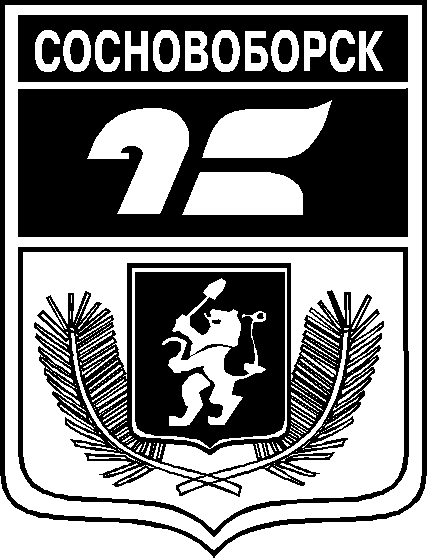 АДМИНИСТРАЦИЯ ГОРОДА СОСНОВОБОРСКАПОСТАНОВЛЕНИЕ14 ноября 2023                                                                                                                          №1515АДМИНИСТРАЦИЯ ГОРОДА СОСНОВОБОРСКАПОСТАНОВЛЕНИЕ14 ноября 2023                                                                                                                          №1515Наименование муниципальной программы«Управление муниципальными финансами» (далее – муниципальная  программа)Основания для разработки муниципальной программыПостановление администрации города Сосновоборска от 18.09.2013 № 1564 «Об утверждении Порядка принятия решения о разработке муниципальных программ г. Сосновоборска, их формировании и реализации»;постановление администрации города Сосновоборска от 06.11.2013 № 1847 «Об утверждении Перечня муниципальных программ города Сосновоборска»Ответственный исполнитель муниципальной программыФинансовое Управление администрации города СосновоборскаСоисполнители муниципальной программынетПеречень подпрограмм и отдельных мероприятий государственной программы1. Управление муниципальным долгом города Сосновоборска;2. Организация и осуществление муниципального финансового контроля в городе Сосновоборске;3. Обеспечение реализации муниципальной программы и прочие мероприятия;  Цель муниципальной программыОбеспечение долгосрочной сбалансированности и устойчивости бюджетной системы города Сосновоборска, повышение качества и прозрачности управления муниципальными финансамиЗадачи муниципальной программы1. Эффективное управление муниципальным долгом города Сосновоборска;2. Своевременное осуществление муниципального финансового контроля за соблюдением законодательства в финансово-бюджетной сфере;3. Создание условий для эффективного, ответственного и прозрачного управления финансовыми ресурсами в рамках выполнения установленных функций и полномочий, а также повышения эффективности расходов городского бюджета;  Этапы и сроки реализации муниципальной программы2024-2026 годы, в том числе:первый этап – 2024 год;второй  этап – 2025 год;третий  этап – 2026 годПеречень целевых показателей муниципальной программы, с указанием планируемых к достижению значений в результате реализации муниципальной программы Утвержден в приложении 1 к паспорту муниципальной программеИнформация по ресурсному обеспечению программы,  в том числе в разбивке по источникам финансирования по годам реализации программыОбщий объем бюджетных ассигнований на реализацию муниципальной программы по годам составляет 28 089,0 тыс. рублей за счет средств городского бюджета.Объем финансирования по годам реализации муниципальной программы за счет средств городского бюджета:2024 год –  9 363,0 тыс. рублей;2025 год –  9 363,0 тыс. рублей;2026 год –  9 363,0 тыс. рублей.Перечень объектов капитального строительства муниципальной собственностинет№  
п/пЦели, целевые   
показатели муниципальной программы
Единица
измеренияГод, предшествующий реализации муниципальной программы 2022 годГоды реализации муниципальной программыГоды реализации муниципальной программыГоды реализации муниципальной программыГоды реализации муниципальной программыГоды реализации муниципальной программыГоды реализации муниципальной программыГоды реализации муниципальной программыГоды реализации муниципальной программы№  
п/пЦели, целевые   
показатели муниципальной программы
Единица
измеренияГод, предшествующий реализации муниципальной программы 2022 год1-й год…текущий финансовый год2023 годочередной финансовый год2024 годпервый год планового периода2025 годвторой год планового периода2026 годгоды до конца реализации муниципальнойпрограммы в пятилетнем интервалегоды до конца реализации муниципальнойпрограммы в пятилетнем интервале№  
п/пЦели, целевые   
показатели муниципальной программы
Единица
измеренияГод, предшествующий реализации муниципальной программы 2022 годтекущий финансовый год2023 годочередной финансовый год2024 годпервый год планового периода2025 годвторой год планового периода2026 год2027 год2028 год1234567891011121.Цель:   обеспечение долгосрочной сбалансированности и устойчивости бюджетной системы города Сосновоборска, повышение качества и прозрачности управления государственными финансами  Цель:   обеспечение долгосрочной сбалансированности и устойчивости бюджетной системы города Сосновоборска, повышение качества и прозрачности управления государственными финансами  Цель:   обеспечение долгосрочной сбалансированности и устойчивости бюджетной системы города Сосновоборска, повышение качества и прозрачности управления государственными финансами  Цель:   обеспечение долгосрочной сбалансированности и устойчивости бюджетной системы города Сосновоборска, повышение качества и прозрачности управления государственными финансами  Цель:   обеспечение долгосрочной сбалансированности и устойчивости бюджетной системы города Сосновоборска, повышение качества и прозрачности управления государственными финансами  Цель:   обеспечение долгосрочной сбалансированности и устойчивости бюджетной системы города Сосновоборска, повышение качества и прозрачности управления государственными финансами  Цель:   обеспечение долгосрочной сбалансированности и устойчивости бюджетной системы города Сосновоборска, повышение качества и прозрачности управления государственными финансами  Цель:   обеспечение долгосрочной сбалансированности и устойчивости бюджетной системы города Сосновоборска, повышение качества и прозрачности управления государственными финансами  Цель:   обеспечение долгосрочной сбалансированности и устойчивости бюджетной системы города Сосновоборска, повышение качества и прозрачности управления государственными финансами  Цель:   обеспечение долгосрочной сбалансированности и устойчивости бюджетной системы города Сосновоборска, повышение качества и прозрачности управления государственными финансами  Цель:   обеспечение долгосрочной сбалансированности и устойчивости бюджетной системы города Сосновоборска, повышение качества и прозрачности управления государственными финансами  1.1Доля расходов на обслуживание муниципального
долга города Сосновоборска в объеме расходов
городского бюджета, за исключением объема 
расходов, которые осуществляются за счет 
субвенций, предоставляемых из бюджетов бюджетной 
системы Российской Федерациипроцентне более 5не более 5не более 5не более 5не более 5не более 5не более 51.2Соотношение оплаченных денежных обязательств к зарегистрированнымпроцентне менее 90не менее 90не менее 90не менее 90не менее 90не менее 90не менее 901.3Доля расходов городского бюджета, формируемых в рамках муниципальных программ города Сосновоборскапроцентне менее 95не менее 95не менее 95не менее 95не менее 95не менее 95не менее 95Наименование подпрограммыУправление муниципальным долгом города Сосновоборска   (далее – подпрограмма)Наименование муниципальной программы, в рамках которой реализуется подпрограммаУправление муниципальными финансами  Главный распорядитель бюджетных средств, определенный в муниципальной программе соисполнителем программы, реализующим настоящую подпрограммуФинансовое Управление администрации города СосновоборскаИсполнитель, ответственный за реализацию мероприятий подпрограммыФинансовое Управление администрации города СосновоборскаЦель 
Эффективное управление муниципальным долгом города Сосновоборска (далее – муниципальный долг)Задачи 
1.Сохранение объема и структуры муниципального долга на экономически безопасном уровне;2.Соблюдение ограничений по объему муниципального долга и расходам на его обслуживание установленных федеральным законодательством;3.Обслуживание муниципального долгаПеречень и значения показателей результативностиУтвержден в приложении 2 к подпрограмме Сроки 
реализации подпрограммы01.01.2024 - 31.12.2026Информация по ресурсному обеспечению программы,  в том числе в разбивке по источникам финансирования на очередной финансовый год и плановый периодОбъем средств городского бюджета на реализацию мероприятий подпрограммы составляет 18,0 тыс. рублей, в том числе по годам:2024 год –  6,0 тыс. рублей;2025 год –  6,0 тыс. рублей;2026 год –  6,0 тыс. рублейОбъем средств городского бюджета на реализацию мероприятий подпрограммы составляет 18,0 тыс. рублей, в том числе по годам:2024 год –  6,0 тыс. рублей;2025 год –  6,0 тыс. рублей;2026 год –  6,0 тыс. рублей№п/пНаименование долговых обязательствОбъем муниципального долга, тыс. рублейОбъем муниципального долга, тыс. рублейОбъем муниципального долга, тыс. рублейОбъем муниципального долга, тыс. рублейОбъем муниципального долга, тыс. рублейОбъем муниципального долга, тыс. рублей№п/пНаименование долговых обязательствна 01.01.2021на 01.01.2022 на 01.01.2023на 01.01.2024на 01.01.2025на 01.01.2026123456781.Муниципальный долг, всего0010 000,000001.1Бюджетные кредиты, привлеченные в бюджет города Сосновоборска от других бюджетов бюджетной системы Российской Федерации0010 000,000001.2Кредиты, полученные городом Сосновоборском от кредитных организаций.0000001.3Муниципальные гарантии и иные долговые обязательства города Сосновоборска000000№ 
п/пЦель,    
показатели результативностиЕдиница 
 измеренияИсточник информацииГоды реализации подпрограммыГоды реализации подпрограммыГоды реализации подпрограммыГоды реализации подпрограммы№ 
п/пЦель,    
показатели результативностиЕдиница 
 измеренияИсточник информации2023
год2024
год2025
год2026
год123456781.Цель подпрограммы: эффективное управление муниципальным долгом города СосновоборскаЦель подпрограммы: эффективное управление муниципальным долгом города СосновоборскаЦель подпрограммы: эффективное управление муниципальным долгом города СосновоборскаЦель подпрограммы: эффективное управление муниципальным долгом города СосновоборскаЦель подпрограммы: эффективное управление муниципальным долгом города СосновоборскаЦель подпрограммы: эффективное управление муниципальным долгом города СосновоборскаЦель подпрограммы: эффективное управление муниципальным долгом города Сосновоборска1.1Отношение муниципального долга к доходам бюджета города Сосновоборска без учета утвержденного объема безвозмездных поступленийпроцентов
Решения городского Совета депутатов об исполнении бюджета города Сосновоборска, о бюджете города Сосновоборска на очередной финансовый год и плановый период<=100<=100<=100<=1001.2Отношение годовой суммы платежей на погашение и обслуживание муниципального долга к доходам бюджета города СосновоборскапроцентовРешения городского Совета депутатов об исполнении бюджета города Сосновоборска, о бюджете города Сосновоборска на очередной финансовый год и плановый период<=10<=10<=10<=101.3Доля расходов на обслуживание муниципального
долга в объеме расходов
бюджета города Сосновоборска, за исключением объема расходов, которые осуществляются за счет 
субвенций, предоставляемых из бюджетов бюджетной 
системы Российской ФедерациипроцентовРешения городского Совета депутатов об исполнении бюджета города Сосновоборска, о бюджете города Сосновоборска на очередной финансовый год и плановый период<=5<=5<=5<=51.4Просроченная задолженность по долговым обязательствам города Сосновоборскатыс. рублейМуниципальная долговая книга города Сосновоборска=0=0=0=0Цели, задачи, мероприятия  подпрограммыГРБС Код бюджетной классификацииКод бюджетной классификацииКод бюджетной классификацииКод бюджетной классификацииРасходы 
(тыс. рублей), годыРасходы 
(тыс. рублей), годыРасходы 
(тыс. рублей), годыРасходы 
(тыс. рублей), годыОжидаемый результат от реализации подпрограммного мероприятия (в натуральном выражении)Цели, задачи, мероприятия  подпрограммыГРБС ГРБСРзПрЦСРВР2024 год2025 год2026годИтого на периодОжидаемый результат от реализации подпрограммного мероприятия (в натуральном выражении)Цель: Эффективное управление муниципальным долгом города СосновоборскЦель: Эффективное управление муниципальным долгом города СосновоборскЦель: Эффективное управление муниципальным долгом города СосновоборскЦель: Эффективное управление муниципальным долгом города СосновоборскЦель: Эффективное управление муниципальным долгом города СосновоборскЦель: Эффективное управление муниципальным долгом города СосновоборскЦель: Эффективное управление муниципальным долгом города СосновоборскЦель: Эффективное управление муниципальным долгом города СосновоборскЦель: Эффективное управление муниципальным долгом города СосновоборскЦель: Эффективное управление муниципальным долгом города СосновоборскЦель: Эффективное управление муниципальным долгом города СосновоборскЗадача 1. Сохранение объема и структуры муниципального долга города Сосновоборска на экономически безопасном уровнеЗадача 1. Сохранение объема и структуры муниципального долга города Сосновоборска на экономически безопасном уровнеЗадача 1. Сохранение объема и структуры муниципального долга города Сосновоборска на экономически безопасном уровнеЗадача 1. Сохранение объема и структуры муниципального долга города Сосновоборска на экономически безопасном уровнеЗадача 1. Сохранение объема и структуры муниципального долга города Сосновоборска на экономически безопасном уровнеЗадача 1. Сохранение объема и структуры муниципального долга города Сосновоборска на экономически безопасном уровнеЗадача 1. Сохранение объема и структуры муниципального долга города Сосновоборска на экономически безопасном уровнеЗадача 1. Сохранение объема и структуры муниципального долга города Сосновоборска на экономически безопасном уровнеЗадача 1. Сохранение объема и структуры муниципального долга города Сосновоборска на экономически безопасном уровнеЗадача 1. Сохранение объема и структуры муниципального долга города Сосновоборска на экономически безопасном уровнеЗадача 1. Сохранение объема и структуры муниципального долга города Сосновоборска на экономически безопасном уровнеМероприятие 1.1Разработка программы муниципальных внутренних заимствований города Сосновоборска на очередной финансовый год и плановый периодХХХХХХХХХСоответствие объема 
муниципального долга и расходов на его обслуживание ограничениям, 
установленным Бюджетным 
кодексом Российской ФедерацииЗадача 2. Соблюдение ограничений по объему муниципального долга города Сосновоборска и расходам на его обслуживание установленных федеральным законодательствомЗадача 2. Соблюдение ограничений по объему муниципального долга города Сосновоборска и расходам на его обслуживание установленных федеральным законодательствомЗадача 2. Соблюдение ограничений по объему муниципального долга города Сосновоборска и расходам на его обслуживание установленных федеральным законодательствомЗадача 2. Соблюдение ограничений по объему муниципального долга города Сосновоборска и расходам на его обслуживание установленных федеральным законодательствомЗадача 2. Соблюдение ограничений по объему муниципального долга города Сосновоборска и расходам на его обслуживание установленных федеральным законодательствомЗадача 2. Соблюдение ограничений по объему муниципального долга города Сосновоборска и расходам на его обслуживание установленных федеральным законодательствомЗадача 2. Соблюдение ограничений по объему муниципального долга города Сосновоборска и расходам на его обслуживание установленных федеральным законодательствомЗадача 2. Соблюдение ограничений по объему муниципального долга города Сосновоборска и расходам на его обслуживание установленных федеральным законодательствомЗадача 2. Соблюдение ограничений по объему муниципального долга города Сосновоборска и расходам на его обслуживание установленных федеральным законодательствомЗадача 2. Соблюдение ограничений по объему муниципального долга города Сосновоборска и расходам на его обслуживание установленных федеральным законодательствомЗадача 2. Соблюдение ограничений по объему муниципального долга города Сосновоборска и расходам на его обслуживание установленных федеральным законодательствомМероприятие 2.1Мониторинг состояния объема муниципального долга и расходов на его обслуживание на предмет соответствия ограничениям, установленным Бюджетным кодексом Российской ФедерацииХХХХХХХХХСоответствие объема 
муниципального долга и расходов на его обслуживание ограничениям, 
установленным Бюджетным 
кодексом Российской Федерации Задача 3. Соблюдение сроков исполнения долговых обязательств города СосновоборскаЗадача 3. Соблюдение сроков исполнения долговых обязательств города СосновоборскаЗадача 3. Соблюдение сроков исполнения долговых обязательств города СосновоборскаЗадача 3. Соблюдение сроков исполнения долговых обязательств города СосновоборскаЗадача 3. Соблюдение сроков исполнения долговых обязательств города СосновоборскаЗадача 3. Соблюдение сроков исполнения долговых обязательств города СосновоборскаЗадача 3. Соблюдение сроков исполнения долговых обязательств города СосновоборскаЗадача 3. Соблюдение сроков исполнения долговых обязательств города СосновоборскаЗадача 3. Соблюдение сроков исполнения долговых обязательств города СосновоборскаЗадача 3. Соблюдение сроков исполнения долговых обязательств города СосновоборскаЗадача 3. Соблюдение сроков исполнения долговых обязательств города СосновоборскаМероприятие 3.1Соблюдение сроков исполнения долговых обязательств города СосновоборскаХХХХХХХХХСвоевременное обслуживание муниципального долга города СосновоборскаЗадача 4. Обслуживание муниципального долга Задача 4. Обслуживание муниципального долга Задача 4. Обслуживание муниципального долга Задача 4. Обслуживание муниципального долга Задача 4. Обслуживание муниципального долга Задача 4. Обслуживание муниципального долга Задача 4. Обслуживание муниципального долга Задача 4. Обслуживание муниципального долга Задача 4. Обслуживание муниципального долга Задача 4. Обслуживание муниципального долга Задача 4. Обслуживание муниципального долга Мероприятие 4.1Расходов на обслуживание муниципального долгаФинансовое Управление администрации города Сосновоборска090130106 1 00 861007306,06,06,018,0Обслуживание муниципального долга города Сосновоборска в полном объемеНаименование подпрограммы  Организация и осуществление муниципального финансового контроля в городе Сосновоборске   (далее – подпрограмма)Наименование муниципальной программы, в рамках которой реализуется подпрограммаУправление муниципальными финансами города Сосновоборска Главный распорядитель бюджетных средств, определенный в муниципальной программе соисполнителем программы, реализующим настоящую подпрограммуФинансовое Управление администрации города СосновоборскаИсполнитель, ответственный за реализацию мероприятий подпрограммыФинансовое Управление администрации города СосновоборскаЦель подпрограммыОбеспечение контроля  за  соблюдением законодательства в финансово-бюджетной сфереЗадачи подпрограммы1.Обеспечение соблюдения бюджетного законодательства Российской Федерации, Красноярского края, города Сосновоборска;2.Повышение результативности муниципального финансового контроляПеречень и значения показателей результативностиУтвержден в приложении 1 к подпрограмме Сроки 
реализации 
подпрограммы 01.01.2024 – 31.12.2026Информация по ресурсному обеспечению программы,  в том числе в разбивке по источникам финансирования на очередной финансовый год и плановый периодНе требует финансирования№  
п/пЦель,    
показатели результативности 
Единица
измерения  Источник информацииГоды реализации подпрограммыГоды реализации подпрограммыГоды реализации подпрограммыГоды реализации подпрограммы№  
п/пЦель,    
показатели результативности 
Единица
измерения  Источник информации2023
год2024год2025год2026год123456781Цель подпрограммы: Обеспечение контроля  за  соблюдением законодательства в финансово-бюджетной сфереЦель подпрограммы: Обеспечение контроля  за  соблюдением законодательства в финансово-бюджетной сфереЦель подпрограммы: Обеспечение контроля  за  соблюдением законодательства в финансово-бюджетной сфереЦель подпрограммы: Обеспечение контроля  за  соблюдением законодательства в финансово-бюджетной сфереЦель подпрограммы: Обеспечение контроля  за  соблюдением законодательства в финансово-бюджетной сфереЦель подпрограммы: Обеспечение контроля  за  соблюдением законодательства в финансово-бюджетной сфереЦель подпрограммы: Обеспечение контроля  за  соблюдением законодательства в финансово-бюджетной сфере1.1Соотношение количества фактически проведенных контрольных мероприятий к количеству запланированных%Отчет о контрольной деятельности по итогам года1001001001001.2Соотношение количества установленных фактов финансовых нарушений и общего количества решений, принятых по фактам финансовых нарушений%Отчет о контрольной деятельности по итогам года1001001001001.3Соотношение объема средств, возмещенных в бюджет города, к общему объему взысканий, вынесенных по результатам контрольных мероприятий (при наличии)%Отчет о контрольной деятельности по итогам года100100100100Цели, задачи, мероприятия  подпрограммыГРБС Код бюджетной классификацииКод бюджетной классификацииКод бюджетной классификацииКод бюджетной классификацииРасходы 
(тыс. рублей), годыРасходы 
(тыс. рублей), годыРасходы 
(тыс. рублей), годыРасходы 
(тыс. рублей), годыОжидаемый результат от реализации подпрограммного мероприятия (в натуральном выражении)Цели, задачи, мероприятия  подпрограммыГРБС ГРБСРзПрЦСРВР2024 год2025 год2026годИтого на периодОжидаемый результат от реализации подпрограммного мероприятия (в натуральном выражении)Цель: Обеспечение контроля  за  соблюдением законодательства в финансово-бюджетной сфереЦель: Обеспечение контроля  за  соблюдением законодательства в финансово-бюджетной сфереЦель: Обеспечение контроля  за  соблюдением законодательства в финансово-бюджетной сфереЦель: Обеспечение контроля  за  соблюдением законодательства в финансово-бюджетной сфереЦель: Обеспечение контроля  за  соблюдением законодательства в финансово-бюджетной сфереЦель: Обеспечение контроля  за  соблюдением законодательства в финансово-бюджетной сфереЦель: Обеспечение контроля  за  соблюдением законодательства в финансово-бюджетной сфереЦель: Обеспечение контроля  за  соблюдением законодательства в финансово-бюджетной сфереЦель: Обеспечение контроля  за  соблюдением законодательства в финансово-бюджетной сфереЦель: Обеспечение контроля  за  соблюдением законодательства в финансово-бюджетной сфереЦель: Обеспечение контроля  за  соблюдением законодательства в финансово-бюджетной сфереЗадача 1. 1.Обеспечение соблюдения бюджетного законодательства Российской Федерации, Красноярского края, города СосновоборскаЗадача 1. 1.Обеспечение соблюдения бюджетного законодательства Российской Федерации, Красноярского края, города СосновоборскаЗадача 1. 1.Обеспечение соблюдения бюджетного законодательства Российской Федерации, Красноярского края, города СосновоборскаЗадача 1. 1.Обеспечение соблюдения бюджетного законодательства Российской Федерации, Красноярского края, города СосновоборскаЗадача 1. 1.Обеспечение соблюдения бюджетного законодательства Российской Федерации, Красноярского края, города СосновоборскаЗадача 1. 1.Обеспечение соблюдения бюджетного законодательства Российской Федерации, Красноярского края, города СосновоборскаЗадача 1. 1.Обеспечение соблюдения бюджетного законодательства Российской Федерации, Красноярского края, города СосновоборскаЗадача 1. 1.Обеспечение соблюдения бюджетного законодательства Российской Федерации, Красноярского края, города СосновоборскаЗадача 1. 1.Обеспечение соблюдения бюджетного законодательства Российской Федерации, Красноярского края, города СосновоборскаЗадача 1. 1.Обеспечение соблюдения бюджетного законодательства Российской Федерации, Красноярского края, города СосновоборскаЗадача 1. 1.Обеспечение соблюдения бюджетного законодательства Российской Федерации, Красноярского края, города СосновоборскаМероприятие 1.1Проведение плановых (внеплановых) контрольных мероприятий (проверка, ревизия)ХХХХХХХХХПовышение эффективности деятельности органов местного самоуправления, муниципальных, казенных учреждений города по формированию и планированию своих бюджетов, по расходованию средств бюджета, по сдаче годовой бухгалтерской отчетности, по обеспечению гласности и прозрачности использования бюджетных средств. Задача 2. Повышение результативности муниципального финансового контроляЗадача 2. Повышение результативности муниципального финансового контроляЗадача 2. Повышение результативности муниципального финансового контроляЗадача 2. Повышение результативности муниципального финансового контроляЗадача 2. Повышение результативности муниципального финансового контроляЗадача 2. Повышение результативности муниципального финансового контроляЗадача 2. Повышение результативности муниципального финансового контроляЗадача 2. Повышение результативности муниципального финансового контроляЗадача 2. Повышение результативности муниципального финансового контроляЗадача 2. Повышение результативности муниципального финансового контроляЗадача 2. Повышение результативности муниципального финансового контроляМероприятие 2.1Профессиональная подготовка, переподготовка и повышение квалификации муниципального служащего (в том числе по программе, включающей в себя вопросы повышения результативности муниципального финансового контроля)ХХХХХХХХХПолучение навыков и умений муниципальным служащим в сфере контроля и применении их в своей работе.Мероприятие 2.2Осуществление мониторинга и анализа системы контроля в  финансово-бюджетной сфереХХХХХХХХХПовышение эффективности и результативности осуществления контроля.Наименование подпрограммы Обеспечение реализации муниципальной программы и прочие мероприятия  (далее – подпрограмма)Наименование муниципальной программы, в рамках которой реализуется подпрограммаУправление муниципальными финансами города СосновоборскаГлавный распорядитель бюджетных средств, определенный в муниципальной программе соисполнителем программы, реализующим настоящую подпрограммуФинансовое Управление администрации города СосновоборскаИсполнитель, ответственный за реализацию мероприятий подпрограммыФинансовое Управление администрации города СосновоборскаЦель 
Создание условий для эффективного, ответственного и прозрачного управления финансовыми ресурсами в рамках выполнения установленных функций и полномочий, а также повышения эффективности расходов городского бюджетаЗадачи 
1. Повышение качества планирования и управления муниципальными финансами, развитие программно–целевых принципов формирования бюджета, а также содействие совершенствованию кадрового потенциала муниципальной финансовой системы города Сосновоборска;2. Автоматизация планирования и исполнения городского бюджета, автоматизация исполнения бюджетов муниципальных учреждений города и содействие в автоматизации планирования бюджетов муниципальных учреждений города;3. Обеспечение доступа для граждан к информации о городском бюджете и бюджетном процессе в компактной и доступной формеПеречень и значения показателей результативностиУтвержден в приложении 1 к подпрограмме Сроки 
реализации 
подпрограммы01.01.2024 - 31.12.2026Информация по ресурсному обеспечению программы,  в том числе в разбивке по источникам финансирования на очередной финансовый год и плановый периодИсточник финансирования – средства городского бюджета.Объем бюджетных ассигнований на реализацию подпрограммы составляет 28 071,0 тыс. рублей, в том числе по годам:2024 год – 9 357,0 тыс. рублей;2025 год – 9 357,0 тыс. рублей;2026 год – 9 357,0 тыс. рублей№  
п/пЦель,    
показатели результативности 
Единица
измеренияИсточник 
информацииГоды реализации подпрограммыГоды реализации подпрограммыГоды реализации подпрограммыГоды реализации подпрограммы№  
п/пЦель,    
показатели результативности 
Единица
измеренияИсточник 
информации2023 год2024 год2025 год2026 год1Цель подпрограммы:  Создание условий для эффективного, ответственного и прозрачного управления финансовыми ресурсами в рамках выполнения установленных функций и полномочий, а также повышения эффективности расходов городского бюджетаЦель подпрограммы:  Создание условий для эффективного, ответственного и прозрачного управления финансовыми ресурсами в рамках выполнения установленных функций и полномочий, а также повышения эффективности расходов городского бюджетаЦель подпрограммы:  Создание условий для эффективного, ответственного и прозрачного управления финансовыми ресурсами в рамках выполнения установленных функций и полномочий, а также повышения эффективности расходов городского бюджетаЦель подпрограммы:  Создание условий для эффективного, ответственного и прозрачного управления финансовыми ресурсами в рамках выполнения установленных функций и полномочий, а также повышения эффективности расходов городского бюджетаЦель подпрограммы:  Создание условий для эффективного, ответственного и прозрачного управления финансовыми ресурсами в рамках выполнения установленных функций и полномочий, а также повышения эффективности расходов городского бюджетаЦель подпрограммы:  Создание условий для эффективного, ответственного и прозрачного управления финансовыми ресурсами в рамках выполнения установленных функций и полномочий, а также повышения эффективности расходов городского бюджетаЦель подпрограммы:  Создание условий для эффективного, ответственного и прозрачного управления финансовыми ресурсами в рамках выполнения установленных функций и полномочий, а также повышения эффективности расходов городского бюджета1.1Доля расходов городского бюджета, формируемых в рамках муниципальных программ города Сосновоборска;%Годовой 
отчет об исполнении бюджета городане менее 95%не менее 95%не менее 95%не менее 95%1.2Обеспечение исполнения расходных обязательств города  (без безвозмездных поступлений)%Годовой 
отчет об исполнении бюджета городане менее 95не менее 95%не менее 95%не менее 95%1.3Доля органов местного самоуправления, обеспеченных возможностью работы в информационных системах планирования и исполнения городского бюджета%Ведомственная отчетность финансового управления города100%100%100%100%1.4Доля положительных заключений Прокуратуры и иных надзорных органов, осуществляющих проведение   экспертизы проектов постановлений администрации в области бюджетной и налоговой политики%Ведомственная отчетность финансового управления города100%100%100%100%1.5Доля утвержденных на заседаниях городского Совета депутатов    проектов нормативных правовых актов, касающихся принятия городского бюджета, внесения в него изменений, а также утверждения отчета об его исполнении, подготавливаемых Финансовым управлением%Ведомственная отчетность финансового управления города100%100%100%100%Цели, задачи, мероприятия подпрограммыЦели, задачи, мероприятия подпрограммыГРБС Код бюджетной классификацииКод бюджетной классификацииКод бюджетной классификацииКод бюджетной классификацииКод бюджетной классификацииРасходы 
(тыс. руб.), годыРасходы 
(тыс. руб.), годыРасходы 
(тыс. руб.), годыРасходы 
(тыс. руб.), годыРасходы 
(тыс. руб.), годыРасходы 
(тыс. руб.), годыОжидаемый результат от реализации подпрограммного мероприятия 
(в натуральном выражении)Цели, задачи, мероприятия подпрограммыЦели, задачи, мероприятия подпрограммыГРБС ГРБСРз ПрРз ПрЦСРВР2024  год2024  год2025 год2026 годИтого за 2024-2026 годыИтого за 2024-2026 годыОжидаемый результат от реализации подпрограммного мероприятия 
(в натуральном выражении)Цель подпрограммы: Повышение эффективности расходов городского бюджетаЦель подпрограммы: Повышение эффективности расходов городского бюджетаЦель подпрограммы: Повышение эффективности расходов городского бюджетаЦель подпрограммы: Повышение эффективности расходов городского бюджетаЦель подпрограммы: Повышение эффективности расходов городского бюджетаЦель подпрограммы: Повышение эффективности расходов городского бюджетаЦель подпрограммы: Повышение эффективности расходов городского бюджетаЦель подпрограммы: Повышение эффективности расходов городского бюджетаЦель подпрограммы: Повышение эффективности расходов городского бюджетаЦель подпрограммы: Повышение эффективности расходов городского бюджетаЦель подпрограммы: Повышение эффективности расходов городского бюджетаЦель подпрограммы: Повышение эффективности расходов городского бюджетаЦель подпрограммы: Повышение эффективности расходов городского бюджетаЦель подпрограммы: Повышение эффективности расходов городского бюджетаЦель подпрограммы: Повышение эффективности расходов городского бюджетаЗадача 1: Повышение качества планирования и управления муниципальными  финансами, развитие программно-целевых принципов формирования бюджета, а также содействие совершенствованию кадрового потенциала муниципальной финансовой системы города СосновоборскаЗадача 1: Повышение качества планирования и управления муниципальными  финансами, развитие программно-целевых принципов формирования бюджета, а также содействие совершенствованию кадрового потенциала муниципальной финансовой системы города СосновоборскаЗадача 1: Повышение качества планирования и управления муниципальными  финансами, развитие программно-целевых принципов формирования бюджета, а также содействие совершенствованию кадрового потенциала муниципальной финансовой системы города СосновоборскаЗадача 1: Повышение качества планирования и управления муниципальными  финансами, развитие программно-целевых принципов формирования бюджета, а также содействие совершенствованию кадрового потенциала муниципальной финансовой системы города СосновоборскаЗадача 1: Повышение качества планирования и управления муниципальными  финансами, развитие программно-целевых принципов формирования бюджета, а также содействие совершенствованию кадрового потенциала муниципальной финансовой системы города СосновоборскаЗадача 1: Повышение качества планирования и управления муниципальными  финансами, развитие программно-целевых принципов формирования бюджета, а также содействие совершенствованию кадрового потенциала муниципальной финансовой системы города СосновоборскаЗадача 1: Повышение качества планирования и управления муниципальными  финансами, развитие программно-целевых принципов формирования бюджета, а также содействие совершенствованию кадрового потенциала муниципальной финансовой системы города СосновоборскаЗадача 1: Повышение качества планирования и управления муниципальными  финансами, развитие программно-целевых принципов формирования бюджета, а также содействие совершенствованию кадрового потенциала муниципальной финансовой системы города СосновоборскаЗадача 1: Повышение качества планирования и управления муниципальными  финансами, развитие программно-целевых принципов формирования бюджета, а также содействие совершенствованию кадрового потенциала муниципальной финансовой системы города СосновоборскаЗадача 1: Повышение качества планирования и управления муниципальными  финансами, развитие программно-целевых принципов формирования бюджета, а также содействие совершенствованию кадрового потенциала муниципальной финансовой системы города СосновоборскаЗадача 1: Повышение качества планирования и управления муниципальными  финансами, развитие программно-целевых принципов формирования бюджета, а также содействие совершенствованию кадрового потенциала муниципальной финансовой системы города СосновоборскаЗадача 1: Повышение качества планирования и управления муниципальными  финансами, развитие программно-целевых принципов формирования бюджета, а также содействие совершенствованию кадрового потенциала муниципальной финансовой системы города СосновоборскаЗадача 1: Повышение качества планирования и управления муниципальными  финансами, развитие программно-целевых принципов формирования бюджета, а также содействие совершенствованию кадрового потенциала муниципальной финансовой системы города СосновоборскаЗадача 1: Повышение качества планирования и управления муниципальными  финансами, развитие программно-целевых принципов формирования бюджета, а также содействие совершенствованию кадрового потенциала муниципальной финансовой системы города СосновоборскаЗадача 1: Повышение качества планирования и управления муниципальными  финансами, развитие программно-целевых принципов формирования бюджета, а также содействие совершенствованию кадрового потенциала муниципальной финансовой системы города СосновоборскаМероприятие 1.1: руководство и управление в сфере установленных функций Мероприятие 1.1: руководство и управление в сфере установленных функций Финансовое Управление администрации города Сосновоборска0900106010606 3 00 802101211221292446 712,719,42 027,2597,76 712,719,42 027,2597,76 712,719,42 027,2597,76 712,719,42 027,2597,720 138,158,26 081,61 793,120 138,158,26 081,61 793,1- реализация современных механизмов организации бюджетного процесса, «Программный бюджет».- реализация современных механизмов организации бюджетного процесса, «Программный бюджет».ХХХХХХХХХХХСвоевременное составление проекта городского бюджета и отчета об исполнении городского бюджета (не позднее 15 ноября и 1 мая текущего года  соответственно);отношение дефицита бюджета к общему годовому объему доходов городского бюджета без учета утвержденного объема безвозмездных поступлений (не более 10% к общему годовому объему доходов бюджета города без учета утвержденного объема безвозмездных поступлений в соответствии с требованиями Бюджетного кодекса Российской Федерации).- проведение оценки качества финансового менеджмента главных распорядителей бюджетных средств- проведение оценки качества финансового менеджмента главных распорядителей бюджетных средствХХХХХХХХХХХПоддержание значения средней оценки качества финансового менеджмента главных распорядителей бюджетных средств (не ниже 3 баллов).- обеспечение исполнения бюджета по доходам и расходам;- обеспечение исполнения бюджета по доходам и расходам;ХХХХХХХХХХХПоддержание рейтинга города  по качеству управления муниципальными финансами не ниже уровня, соответствующего надлежащему качеству; Исполнение городского бюджета по доходам без учета безвозмездных поступлений к первоначально утвержденному уровню (не менее 97 %) ежегодно.- организация и координация работы по размещению городскими муниципальными учреждениями требуемой информации на официальном сайте в сети интернет   в рамках реализации Федерального закона от 08.05.2010 года № 83-ФЗ «О внесении изменений в отдельные законодательные акты Российской Федерации в связи с совершенствованием правового положения  муниципальных учреждений»- организация и координация работы по размещению городскими муниципальными учреждениями требуемой информации на официальном сайте в сети интернет   в рамках реализации Федерального закона от 08.05.2010 года № 83-ФЗ «О внесении изменений в отдельные законодательные акты Российской Федерации в связи с совершенствованием правового положения  муниципальных учреждений»ХХХХХХХХХХХДоля городских муниципальных учреждений разместивших в текущем году в полном объеме на официальном сайте в сети интернет   требуемой информации (не менее 100% ежегодно)- повышение кадрового потенциала сотрудников путем направления их на обучающие семинары- повышение кадрового потенциала сотрудников путем направления их на обучающие семинарыХХХХХХХХХХХПовышение квалификации муниципальных служащих, работающих в Финансовом Управлении 
(не менее 10% ежегодно)Задача 2: Автоматизация   исполнения городского бюджета, автоматизация исполнения бюджетов муниципальных учреждений города и содействие автоматизации планирования городского бюджета и муниципальных учреждений;Задача 2: Автоматизация   исполнения городского бюджета, автоматизация исполнения бюджетов муниципальных учреждений города и содействие автоматизации планирования городского бюджета и муниципальных учреждений;Задача 2: Автоматизация   исполнения городского бюджета, автоматизация исполнения бюджетов муниципальных учреждений города и содействие автоматизации планирования городского бюджета и муниципальных учреждений;Задача 2: Автоматизация   исполнения городского бюджета, автоматизация исполнения бюджетов муниципальных учреждений города и содействие автоматизации планирования городского бюджета и муниципальных учреждений;Задача 2: Автоматизация   исполнения городского бюджета, автоматизация исполнения бюджетов муниципальных учреждений города и содействие автоматизации планирования городского бюджета и муниципальных учреждений;Задача 2: Автоматизация   исполнения городского бюджета, автоматизация исполнения бюджетов муниципальных учреждений города и содействие автоматизации планирования городского бюджета и муниципальных учреждений;Задача 2: Автоматизация   исполнения городского бюджета, автоматизация исполнения бюджетов муниципальных учреждений города и содействие автоматизации планирования городского бюджета и муниципальных учреждений;Задача 2: Автоматизация   исполнения городского бюджета, автоматизация исполнения бюджетов муниципальных учреждений города и содействие автоматизации планирования городского бюджета и муниципальных учреждений;Задача 2: Автоматизация   исполнения городского бюджета, автоматизация исполнения бюджетов муниципальных учреждений города и содействие автоматизации планирования городского бюджета и муниципальных учреждений;Задача 2: Автоматизация   исполнения городского бюджета, автоматизация исполнения бюджетов муниципальных учреждений города и содействие автоматизации планирования городского бюджета и муниципальных учреждений;Задача 2: Автоматизация   исполнения городского бюджета, автоматизация исполнения бюджетов муниципальных учреждений города и содействие автоматизации планирования городского бюджета и муниципальных учреждений;Задача 2: Автоматизация   исполнения городского бюджета, автоматизация исполнения бюджетов муниципальных учреждений города и содействие автоматизации планирования городского бюджета и муниципальных учреждений;Задача 2: Автоматизация   исполнения городского бюджета, автоматизация исполнения бюджетов муниципальных учреждений города и содействие автоматизации планирования городского бюджета и муниципальных учреждений;Задача 2: Автоматизация   исполнения городского бюджета, автоматизация исполнения бюджетов муниципальных учреждений города и содействие автоматизации планирования городского бюджета и муниципальных учреждений;Задача 2: Автоматизация   исполнения городского бюджета, автоматизация исполнения бюджетов муниципальных учреждений города и содействие автоматизации планирования городского бюджета и муниципальных учреждений;Мероприятие 2.1: Комплексная автоматизация процесса планирования городского бюджета, а также комплексная автоматизация процесса исполнения и сбора отчетности городского бюджета и бюджетов муниципальных учрежденийМероприятие 2.1: Комплексная автоматизация процесса планирования городского бюджета, а также комплексная автоматизация процесса исполнения и сбора отчетности городского бюджета и бюджетов муниципальных учрежденийФинансовое Управление администрации города СосновоборскаДоля органов местного самоуправления города, а также городских муниципальных учреждений, обеспеченных возможностью работы в информационных системах планирования 
(100 % ежегодно) и исполнения (не менее 75% ежегодно) городского бюджета.Соответствие размещенной информации по работе пользователей в автоматизированных системах планирования и исполнения городского бюджета актуальной версии программного обеспеченияЗадача 3: Обеспечение доступа для граждан к информации о городском бюджете и бюджетном процессе в компактной и доступной формеЗадача 3: Обеспечение доступа для граждан к информации о городском бюджете и бюджетном процессе в компактной и доступной формеЗадача 3: Обеспечение доступа для граждан к информации о городском бюджете и бюджетном процессе в компактной и доступной формеЗадача 3: Обеспечение доступа для граждан к информации о городском бюджете и бюджетном процессе в компактной и доступной формеЗадача 3: Обеспечение доступа для граждан к информации о городском бюджете и бюджетном процессе в компактной и доступной формеЗадача 3: Обеспечение доступа для граждан к информации о городском бюджете и бюджетном процессе в компактной и доступной формеЗадача 3: Обеспечение доступа для граждан к информации о городском бюджете и бюджетном процессе в компактной и доступной формеЗадача 3: Обеспечение доступа для граждан к информации о городском бюджете и бюджетном процессе в компактной и доступной формеЗадача 3: Обеспечение доступа для граждан к информации о городском бюджете и бюджетном процессе в компактной и доступной формеЗадача 3: Обеспечение доступа для граждан к информации о городском бюджете и бюджетном процессе в компактной и доступной формеЗадача 3: Обеспечение доступа для граждан к информации о городском бюджете и бюджетном процессе в компактной и доступной формеЗадача 3: Обеспечение доступа для граждан к информации о городском бюджете и бюджетном процессе в компактной и доступной формеЗадача 3: Обеспечение доступа для граждан к информации о городском бюджете и бюджетном процессе в компактной и доступной формеЗадача 3: Обеспечение доступа для граждан к информации о городском бюджете и бюджетном процессе в компактной и доступной формеЗадача 3: Обеспечение доступа для граждан к информации о городском бюджете и бюджетном процессе в компактной и доступной формеМероприятие 3.1: Наполнение и поддержание в актуальном состоянии рубрики «Бюджет для граждан», созданной на официальном сайте администрации городаФинансовое Управление администрации города СосновоборскаФинансовое Управление администрации города СосновоборскаХХХХХХХХХХСтепень удовлетворенности граждан качеством информации о городском бюджете и бюджетном процессе, представленной на сайте администрации (не менее 88% в 2024 году, не менее 89% в 2025 году, не менее 90%)Степень удовлетворенности граждан качеством информации о городском бюджете и бюджетном процессе, представленной на сайте администрации (не менее 88% в 2024 году, не менее 89% в 2025 году, не менее 90%)Мероприятие 3.2:Обеспечение   профессиональной экспертизы принимаемых решений в сфере финансовХХХХХХХХХХДоля полученных положительных заключений Прокуратуры и иных надзорных органов, осуществляющих проведение   экспертизы проектов решений города в области бюджетной и налоговой политики (100% ежегодно);доля рассмотренных на городском Совете депутатов  проектов нормативных правовых актов, касающихся принятия городского бюджета, внесения в него изменений, а также утверждения отчета об его исполнении, подготавливаемых финансовым управлением (100% ежегодно)Доля полученных положительных заключений Прокуратуры и иных надзорных органов, осуществляющих проведение   экспертизы проектов решений города в области бюджетной и налоговой политики (100% ежегодно);доля рассмотренных на городском Совете депутатов  проектов нормативных правовых актов, касающихся принятия городского бюджета, внесения в него изменений, а также утверждения отчета об его исполнении, подготавливаемых финансовым управлением (100% ежегодно)Статус (муниципальная программа, подпрограмма)Наименование  программы, подпрограммыНаименование ГРБСКод бюджетной классификации Код бюджетной классификации Код бюджетной классификации Код бюджетной классификации Расходы 
(тыс. руб.), годыРасходы 
(тыс. руб.), годыРасходы 
(тыс. руб.), годыРасходы 
(тыс. руб.), годыСтатус (муниципальная программа, подпрограмма)Наименование  программы, подпрограммыНаименование ГРБСГРБСРз ПрЦСРВР2024 год2025 год2026 годИтого за 2024-2026 годыМуниципальная  программаУправление муниципальными финансамиФинансовое Управление администрации0909 363,09 363,09 363,028 089,0 Подпрограмма 1Управление муниципальным  долгом города СосновоборскаФинансовое Управление администрации090130106 1 00 86100 7306,0 6,0 6,0 18,0Подпрограмма 2Организация и осуществление  муниципального финансового  контроля в городе СосновоборскеФинансовое Управление администрацииXXXX0,00,00,00,0Подпрограмма 3Обеспечение реализации муниципальной программы и прочие мероприятияФинансовое Управление администрации090010606 3 00 802101211221292446 712,719,42 027,2597,76 712,719,42 027,2597,76 712,719,42 027,2597,720 138,158,26 081,61 793,1СтатусНаименование муниципальной программы, подпрограммы муниципальной программыИсточники финансированияОценка расходов
(тыс. руб.), годыОценка расходов
(тыс. руб.), годыОценка расходов
(тыс. руб.), годыОценка расходов
(тыс. руб.), годыСтатусНаименование муниципальной программы, подпрограммы муниципальной программыИсточники финансирования2024 год2025 год2026 годИтого за 2024-2026 годыМуниципальная программаУправление муниципальными финансамиВсего                    9 363,09 363,09 363,028 089,0 Муниципальная программаУправление муниципальными финансамив том числе:             Муниципальная программаУправление муниципальными финансамикраевой бюджет           Муниципальная программаУправление муниципальными финансамигородской бюджет9 363,09 363,09 363,028 089,0 Подпрограмма 1Управление муниципальным долгом города СосновоборскаВсего                    6,0 6,0 6,0 18,0Подпрограмма 1Управление муниципальным долгом города Сосновоборскав том числе:             Подпрограмма 1Управление муниципальным долгом города Сосновоборскакраевой бюджет           Подпрограмма 1Управление муниципальным долгом города Сосновоборскагородской бюджет                 6,0 6,0 6,0 18,0Подпрограмма 2Организация и осуществление  муниципального финансового  контроля в городе СосновоборскеВсего                    0,00,00,00,0Подпрограмма 2Организация и осуществление  муниципального финансового  контроля в городе Сосновоборскев том числе:             Подпрограмма 2Организация и осуществление  муниципального финансового  контроля в городе Сосновоборскекраевой бюджет           Подпрограмма 2Организация и осуществление  муниципального финансового  контроля в городе Сосновоборскегородской бюджет                 0,00,00,00,0Подпрограмма 3Обеспечение реализации муниципальной программы и прочие мероприятияВсего                    9 357,09 357,09 357,028 071,0 Подпрограмма 3Обеспечение реализации муниципальной программы и прочие мероприятияв том числе:             Подпрограмма 3Обеспечение реализации муниципальной программы и прочие мероприятиякраевой бюджет           Подпрограмма 3Обеспечение реализации муниципальной программы и прочие мероприятиягородской бюджет9 357,09 357,09 357,028 071,0 